   CENTRE DEMANDEUR   COORDONNEES DU PATIENT (EN MAJUSCULE)   ECHANTILLON : informations techniques                    TAT 8 joursRemboursement INAMI à appliquer :  Oui   /   Non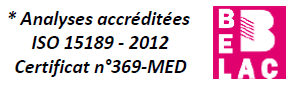 NGS - Next Generation Sequencing							A L’ATTENTION DE …………………………………………..Date de la demande : ……/……/…  Réservé à l’administration internePATHOLOGISTEPathologiste :………………………..........Centre :…………….………..……………..Adresse :……………………………………Signature : …………………………………PRESCRIPTEUR CLINIQUENom: …………………………...……………………….Numéro INAMI: …………..…………………………...Adresse:  .……………………..……………………….                 ……………………..……….......................Nom: ………………………….………………………………….Prénom: …………………………….………………………….Sexe:   Femme  /   HommeDate de naissance : ……/……/…….Adresse:………………………………………….                ………………………………………….NISS :……………………………………………..N° Mutuelle :……………………………………..  Date de prélèvement : .…../….…/…..…                                            Votre référence Anapath : ………………………  Numéro administratif patient : ………………………. Fixation : formol 10 % tamponné obligatoire excepté pour les prélèvements cytologiques                 Délai de fixation :                     < à 1h                                > à 1h                      inconnu                 Durée de fixation :                    de 6h à 48 h                    > 48 h                      inconnueIMMUNOHISTOCHIMIE ALK *ATRX   BAP1BCORBRACHYURIEC-KIT * (CD117)   EGFR * ER * H3G34WH3K27/Me3   H3K36MHER-2 Neu *   PDL1: clone SP263 *PLAG1PR * PRAME   ROS1SALL4SDH-ASDH-BSOX-10SOX-11STAT6Autre: ………………………………………………IDH1 muté * (R132H)INI1/BAF47INSM1MMR  (MisMatch Repair : MLH1, MSH2, MSH6, PMS2)MUC4OCT4   P57PAN-TRKPAX5PAX8   PDL1: clone 22C3PDL1: clone SP142HYBRIDATION IN SITU sur automateHYBRIDATION IN SITU sur automateHYBRIDATION IN SITU sur automateTAT 10 joursTAT 10 joursTAT 10 joursPCR – Polymerase Chain Reaction  PCR – Polymerase Chain Reaction  PCR – Polymerase Chain Reaction  PCR – Polymerase Chain Reaction  PCR – Polymerase Chain Reaction                   TAT 15 joursEBER (Epstein-Barr Virus-encoded small RNA) *   EBER (Epstein-Barr Virus-encoded small RNA) *   EBER (Epstein-Barr Virus-encoded small RNA) *   BRAF V600  (E/D/K/R) *BRAF V600  (E/D/K/R) *BRAF V600  (E/D/K/R) *BRAF V600  (E/D/K/R) *BRAF V600  (E/D/K/R) *HER-2 gene Amplification *La lame IHC HER2 est à fournir avec la demandeHER-2 gene Amplification *La lame IHC HER2 est à fournir avec la demandeHER-2 gene Amplification *La lame IHC HER2 est à fournir avec la demandeMéthylation du promoteur du gène MGMT*Méthylation du promoteur du gène MGMT*Méthylation du promoteur du gène MGMT*Méthylation du promoteur du gène MGMT*Méthylation du promoteur du gène MGMT*HPV Haut Risques  sur coupes histologiques FFPE *HPV Haut Risques  sur coupes histologiques FFPE *HPV Haut Risques  sur coupes histologiques FFPE *MSI  (Instabilité des microsatellites) *MSI  (Instabilité des microsatellites) *MSI  (Instabilité des microsatellites) *MSI  (Instabilité des microsatellites) *MSI  (Instabilité des microsatellites) *HPV Bas Risques  sur coupes histologiques FFPE *HPV Bas Risques  sur coupes histologiques FFPE *HPV Bas Risques  sur coupes histologiques FFPE *Réarrangement des immunoglobulines B *Réarrangement des immunoglobulines B *Réarrangement des immunoglobulines B *Réarrangement des immunoglobulines B *Réarrangement des immunoglobulines B *Réarrangement récepteur T *Réarrangement récepteur T *Réarrangement récepteur T *Réarrangement récepteur T *Réarrangement récepteur T *HYBRIDATION IN SITU - FISHTAT 10 joursTAT 10 joursTAT 10 jours1p19q (1p36/1q25 and 19q13/19p13) Deletion*C-MYC (8q24) Break Apart *C-MYC (8q24) Break Apart *C-MYC (8q24) Break Apart *C-MYC (8q24) Break Apart *C-MYC (8q24) Break Apart *FUS (16p11) Break Apart*FUS (16p11) Break Apart*ALK (2p23) Break Apart*Uniquement si immuno ALK positiveCocktail Mélanome (RREB1/CCND1/MYB/CEP6) *Cocktail Mélanome (RREB1/CCND1/MYB/CEP6) *Cocktail Mélanome (RREB1/CCND1/MYB/CEP6) *Cocktail Mélanome (RREB1/CCND1/MYB/CEP6) *Cocktail Mélanome (RREB1/CCND1/MYB/CEP6) *MDM2 (12q15) Amplification*MDM2 (12q15) Amplification*BCL2 (18q21) Break Apart *COL1A1/PDGFB (t17;22)(q21;q13) Fusion *COL1A1/PDGFB (t17;22)(q21;q13) Fusion *COL1A1/PDGFB (t17;22)(q21;q13) Fusion *COL1A1/PDGFB (t17;22)(q21;q13) Fusion *COL1A1/PDGFB (t17;22)(q21;q13) Fusion *MET (7q31.2) Amplification *MET (7q31.2) Amplification *BCL6 (3q27) Break Apart *DDIT3 (CHOP)(12q13) Break Apart*DDIT3 (CHOP)(12q13) Break Apart*DDIT3 (CHOP)(12q13) Break Apart*DDIT3 (CHOP)(12q13) Break Apart*DDIT3 (CHOP)(12q13) Break Apart*ROS1 (6q22) Break Apart*Uniquement si immuno ROS1 positiveROS1 (6q22) Break Apart*Uniquement si immuno ROS1 positiveCDKN2A (P16)(9p21) Deletion *EGFR (7p11.2–p12) Amplification *EGFR (7p11.2–p12) Amplification *EGFR (7p11.2–p12) Amplification *EGFR (7p11.2–p12) Amplification *EGFR (7p11.2–p12) Amplification *SS18 (SYT)(18q11.2) Break Apart*SS18 (SYT)(18q11.2) Break Apart*EWRS1 (22q12) Break Apart*EWRS1 (22q12) Break Apart*EWRS1 (22q12) Break Apart*EWRS1 (22q12) Break Apart*EWRS1 (22q12) Break Apart*USP6 (17p13) Break Apart *USP6 (17p13) Break Apart *             Diagnostic primaire                        Métastase   	                                  Maladie récidivante         	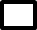 COLORECTAL NGS   -   Recherche mutationnelle (panel 44 gènes) *                                   TAT 10 joursAKT1, AKT2, AKT3, ALK, BRAF, CDKN2A, CTNNB1, EGFR, ERBB2, ERBB3, ESR1, EZH2, FGFR2, FGFR3, FOXL2, GNA11, GNA14, GNAQ, GNAS, H3F3A, HIST1H3B, HRAS, IDH1, IDH2, KIT, KRAS, MAP2K1, MAP3K3, MET, mTOR, NRAS, PDGFRA, PIK3CA, PIK3R1, PIK3R2, POLE, PTCH1, PTEN, RAC1, RET, STK11, TEK, TERT, TP53Quel que soit l’organe ou le type de tumeur,la globalité des 44 gènes est analyséeGIST – Tissus mousNGS   -   Recherche mutationnelle (panel 44 gènes) *                                   TAT 10 joursAKT1, AKT2, AKT3, ALK, BRAF, CDKN2A, CTNNB1, EGFR, ERBB2, ERBB3, ESR1, EZH2, FGFR2, FGFR3, FOXL2, GNA11, GNA14, GNAQ, GNAS, H3F3A, HIST1H3B, HRAS, IDH1, IDH2, KIT, KRAS, MAP2K1, MAP3K3, MET, mTOR, NRAS, PDGFRA, PIK3CA, PIK3R1, PIK3R2, POLE, PTCH1, PTEN, RAC1, RET, STK11, TEK, TERT, TP53Quel que soit l’organe ou le type de tumeur,la globalité des 44 gènes est analyséeGYNECO (hors BRCA)NGS   -   Recherche mutationnelle (panel 44 gènes) *                                   TAT 10 joursAKT1, AKT2, AKT3, ALK, BRAF, CDKN2A, CTNNB1, EGFR, ERBB2, ERBB3, ESR1, EZH2, FGFR2, FGFR3, FOXL2, GNA11, GNA14, GNAQ, GNAS, H3F3A, HIST1H3B, HRAS, IDH1, IDH2, KIT, KRAS, MAP2K1, MAP3K3, MET, mTOR, NRAS, PDGFRA, PIK3CA, PIK3R1, PIK3R2, POLE, PTCH1, PTEN, RAC1, RET, STK11, TEK, TERT, TP53Quel que soit l’organe ou le type de tumeur,la globalité des 44 gènes est analyséeMELANOMENGS   -   Recherche mutationnelle (panel 44 gènes) *                                   TAT 10 joursAKT1, AKT2, AKT3, ALK, BRAF, CDKN2A, CTNNB1, EGFR, ERBB2, ERBB3, ESR1, EZH2, FGFR2, FGFR3, FOXL2, GNA11, GNA14, GNAQ, GNAS, H3F3A, HIST1H3B, HRAS, IDH1, IDH2, KIT, KRAS, MAP2K1, MAP3K3, MET, mTOR, NRAS, PDGFRA, PIK3CA, PIK3R1, PIK3R2, POLE, PTCH1, PTEN, RAC1, RET, STK11, TEK, TERT, TP53Quel que soit l’organe ou le type de tumeur,la globalité des 44 gènes est analyséeNEURONGS   -   Recherche mutationnelle (panel 44 gènes) *                                   TAT 10 joursAKT1, AKT2, AKT3, ALK, BRAF, CDKN2A, CTNNB1, EGFR, ERBB2, ERBB3, ESR1, EZH2, FGFR2, FGFR3, FOXL2, GNA11, GNA14, GNAQ, GNAS, H3F3A, HIST1H3B, HRAS, IDH1, IDH2, KIT, KRAS, MAP2K1, MAP3K3, MET, mTOR, NRAS, PDGFRA, PIK3CA, PIK3R1, PIK3R2, POLE, PTCH1, PTEN, RAC1, RET, STK11, TEK, TERT, TP53Quel que soit l’organe ou le type de tumeur,la globalité des 44 gènes est analyséeORLNGS   -   Recherche mutationnelle (panel 44 gènes) *                                   TAT 10 joursAKT1, AKT2, AKT3, ALK, BRAF, CDKN2A, CTNNB1, EGFR, ERBB2, ERBB3, ESR1, EZH2, FGFR2, FGFR3, FOXL2, GNA11, GNA14, GNAQ, GNAS, H3F3A, HIST1H3B, HRAS, IDH1, IDH2, KIT, KRAS, MAP2K1, MAP3K3, MET, mTOR, NRAS, PDGFRA, PIK3CA, PIK3R1, PIK3R2, POLE, PTCH1, PTEN, RAC1, RET, STK11, TEK, TERT, TP53Quel que soit l’organe ou le type de tumeur,la globalité des 44 gènes est analyséePANCREASNGS   -   Recherche mutationnelle (panel 44 gènes) *                                   TAT 10 joursAKT1, AKT2, AKT3, ALK, BRAF, CDKN2A, CTNNB1, EGFR, ERBB2, ERBB3, ESR1, EZH2, FGFR2, FGFR3, FOXL2, GNA11, GNA14, GNAQ, GNAS, H3F3A, HIST1H3B, HRAS, IDH1, IDH2, KIT, KRAS, MAP2K1, MAP3K3, MET, mTOR, NRAS, PDGFRA, PIK3CA, PIK3R1, PIK3R2, POLE, PTCH1, PTEN, RAC1, RET, STK11, TEK, TERT, TP53Quel que soit l’organe ou le type de tumeur,la globalité des 44 gènes est analyséePOUMON NGS   -   Recherche mutationnelle (panel 44 gènes) *                                   TAT 10 joursAKT1, AKT2, AKT3, ALK, BRAF, CDKN2A, CTNNB1, EGFR, ERBB2, ERBB3, ESR1, EZH2, FGFR2, FGFR3, FOXL2, GNA11, GNA14, GNAQ, GNAS, H3F3A, HIST1H3B, HRAS, IDH1, IDH2, KIT, KRAS, MAP2K1, MAP3K3, MET, mTOR, NRAS, PDGFRA, PIK3CA, PIK3R1, PIK3R2, POLE, PTCH1, PTEN, RAC1, RET, STK11, TEK, TERT, TP53Quel que soit l’organe ou le type de tumeur,la globalité des 44 gènes est analyséePOUMON RESISTANCENGS   -   Recherche mutationnelle (panel 44 gènes) *                                   TAT 10 joursAKT1, AKT2, AKT3, ALK, BRAF, CDKN2A, CTNNB1, EGFR, ERBB2, ERBB3, ESR1, EZH2, FGFR2, FGFR3, FOXL2, GNA11, GNA14, GNAQ, GNAS, H3F3A, HIST1H3B, HRAS, IDH1, IDH2, KIT, KRAS, MAP2K1, MAP3K3, MET, mTOR, NRAS, PDGFRA, PIK3CA, PIK3R1, PIK3R2, POLE, PTCH1, PTEN, RAC1, RET, STK11, TEK, TERT, TP53Quel que soit l’organe ou le type de tumeur,la globalité des 44 gènes est analyséeSEINNGS   -   Recherche mutationnelle (panel 44 gènes) *                                   TAT 10 joursAKT1, AKT2, AKT3, ALK, BRAF, CDKN2A, CTNNB1, EGFR, ERBB2, ERBB3, ESR1, EZH2, FGFR2, FGFR3, FOXL2, GNA11, GNA14, GNAQ, GNAS, H3F3A, HIST1H3B, HRAS, IDH1, IDH2, KIT, KRAS, MAP2K1, MAP3K3, MET, mTOR, NRAS, PDGFRA, PIK3CA, PIK3R1, PIK3R2, POLE, PTCH1, PTEN, RAC1, RET, STK11, TEK, TERT, TP53Quel que soit l’organe ou le type de tumeur,la globalité des 44 gènes est analyséeTHYROÏDEVASCULAIREAutre:  ……………………………………………………….DEMANDE DE TYPAGE HPV* sur CYTOLOGIE     TAT 15 jours   Avec REMBOURSEMENT INAMI                                                 Avec REMBOURSEMENT INAMI	Dépistage et après double lecture : Diagnostic d’ASC-US, ASC-H, AGC   Hors  REMBOURSEMENT INAMI   Hors  REMBOURSEMENT INAMI   A préciser : …………………………………………………….   A préciser : …………………………………………………….     PANEL BRCA NGS                      BRCA1, BRCA2                                                                    TAT 25 jours     GENES DE FUSION  NGS   -   Recherche de fusion (panel 13 gènes) *                                            TAT 20 joursALK, BRAF, EGFR et EGFR Exon 14 skipping, FGFR1, FGFR2, FGFR3, MET, NRG1, NTRK1, NTRK2, NTRK3, RET, ROS1Quel que soit l’organe ou le type de tumeur, la globalité des 13 gènes est analysée